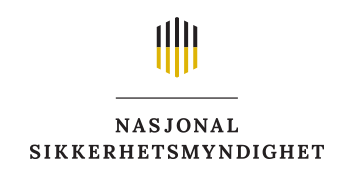 Brukere av Nasjonalt begrenset nett (NBN) sender skjemaet til: NSM PS-arkiv@nsm.nb-nett.no, Alternativt sendes skjemaet per post til: Nasjonal sikkerhetsmyndighet, Postboks 831, 1306 SandvikaINNMELDING AV AUTORISASJON AV UTENLANDSK STATSBORGER FOR BEGRENSETJfr. Forskrift om virksomhetenes arbeid med forebyggende sikkerhet § 70INNMELDING AV AUTORISASJON AV UTENLANDSK STATSBORGER FOR BEGRENSETJfr. Forskrift om virksomhetenes arbeid med forebyggende sikkerhet § 70INNMELDING AV AUTORISASJON AV UTENLANDSK STATSBORGER FOR BEGRENSETJfr. Forskrift om virksomhetenes arbeid med forebyggende sikkerhet § 70INNMELDING AV AUTORISASJON AV UTENLANDSK STATSBORGER FOR BEGRENSETJfr. Forskrift om virksomhetenes arbeid med forebyggende sikkerhet § 70INNMELDING AV AUTORISASJON AV UTENLANDSK STATSBORGER FOR BEGRENSETJfr. Forskrift om virksomhetenes arbeid med forebyggende sikkerhet § 70INNMELDING AV AUTORISASJON AV UTENLANDSK STATSBORGER FOR BEGRENSETJfr. Forskrift om virksomhetenes arbeid med forebyggende sikkerhet § 70Personalia (hovedpersonen)Personalia (hovedpersonen)Personalia (hovedpersonen)1.1 Fødselsnummer/D-nummer1.1 Fødselsnummer/D-nummer1.1 Fødselsnummer/D-nummer1.2 Etternavn1.3 Fornavn1.3 FornavnPersonalia (hovedpersonen)Personalia (hovedpersonen)Personalia (hovedpersonen)VirksomhetVirksomhetVirksomhet2.1 Virksomhet og organisasjonsnummer2.1 Virksomhet og organisasjonsnummer2.1 Virksomhet og organisasjonsnummer2.2 Autorisasjonsansvarlig2.3 Telefon2.3 TelefonVirksomhetVirksomhetVirksomhetAutorisasjons- behov Autorisasjons- behov Autorisasjons- behov 3.1 Registreringen gjelder3.1 Registreringen gjelder3.1 Registreringen gjelder3.2 E-post3.2 E-post3.2 E-postAutorisasjons- behov Autorisasjons- behov Autorisasjons- behov JANEIAutorisasjons- behov Autorisasjons- behov Autorisasjons- behov Norsk BEGRENSET3.3 Innmeldingen gjelder autorisasjon i tidsrommet (fra – til dato)3.3 Innmeldingen gjelder autorisasjon i tidsrommet (fra – til dato)3.3 Innmeldingen gjelder autorisasjon i tidsrommet (fra – til dato)Autorisasjons- behov Autorisasjons- behov Autorisasjons- behov NATO RESTRICTED                          -                           -                           - 4.1 Hovedpersonens statsborgerskap (oppgi alle):4.1 Hovedpersonens statsborgerskap (oppgi alle):4.1 Hovedpersonens statsborgerskap (oppgi alle):4.1 Hovedpersonens statsborgerskap (oppgi alle):4.1 Hovedpersonens statsborgerskap (oppgi alle):4.1 Hovedpersonens statsborgerskap (oppgi alle):4.1 Hovedpersonens statsborgerskap (oppgi alle):4.1 Hovedpersonens statsborgerskap (oppgi alle):4.1 Hovedpersonens statsborgerskap (oppgi alle):5.1 Dato og signatur5.1 Dato og signatur5.1 Dato og signatur5.1 Dato og signatur